学习就该有自己的节奏 - 巨匠教育广 告 主：巨匠电脑股份有限公司所属行业：补习教育业执行时间：2022.06.01-07.31参选类别：视频内容营销类营销背景品牌老化，在年轻族群中失去认同。近年，疫情造就在线学习需求暴增，在线教育平台更是竞争激烈 ，与此同时台湾最大的在线与线下整合教育集团「巨匠教育」已成立35年，却品牌面临老化问题。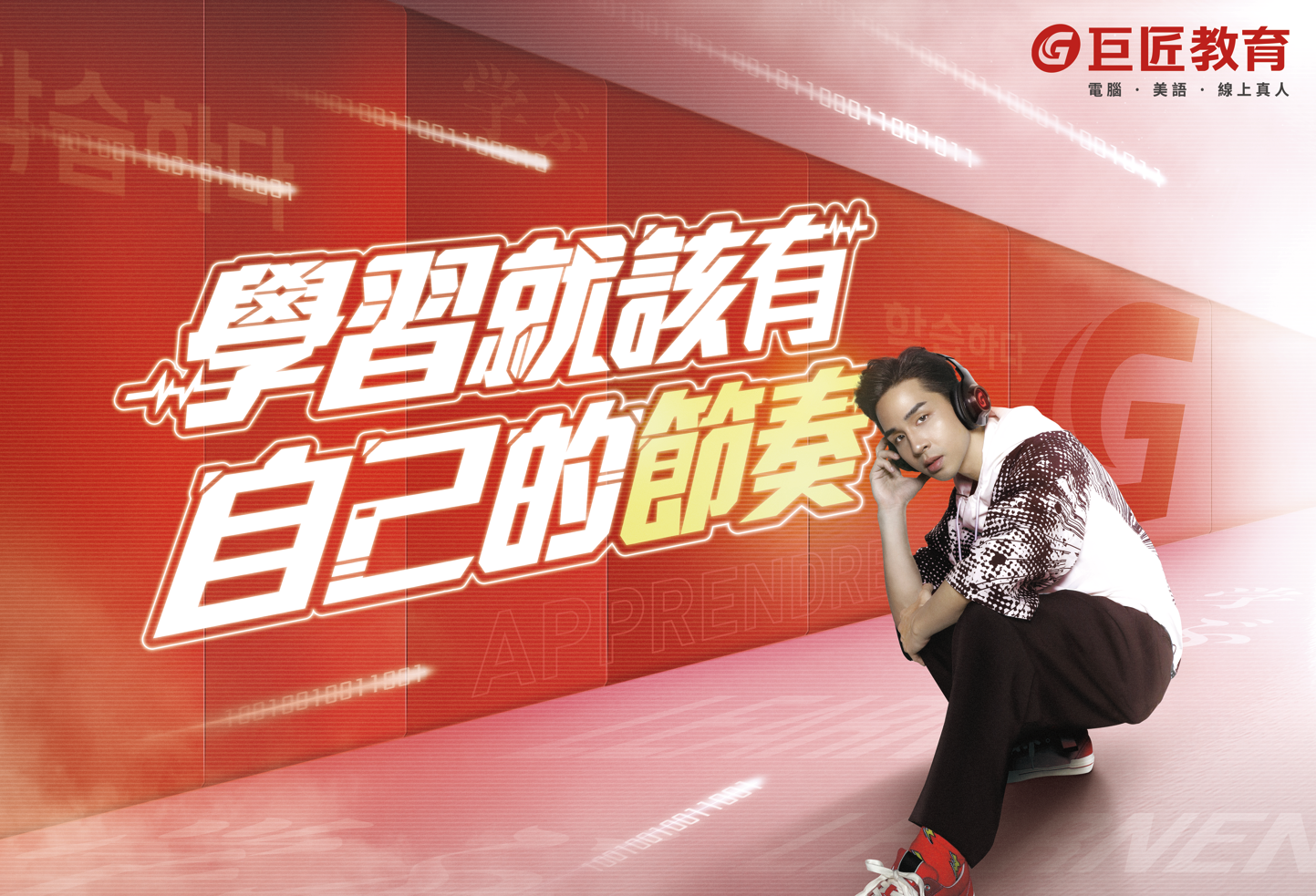 营销目标市调发现 ，巨匠虽有高知名度，却在年轻族群 (Z世代)中缺乏指名度，为「扭转巨匠的品牌形象」，让年轻目标族群广泛认知「巨匠不一样了、巨匠变年轻了、巨匠更贴近我」，希望透过年轻化的内容引起TA关注，增加品牌共感。策略与创意激发「躺平世代」的学习动力面对低薪、高房价与高度竞争的环境Z世代对未来感到迷惘、 对努力感到茫然，甚至出现「躺平」的心态。而想要透过学习增加竞争力，身为「数字原住民」习惯透过数字找资源，却不知道什么才适合自己，是他们最大的痛点。执行过程/媒体表现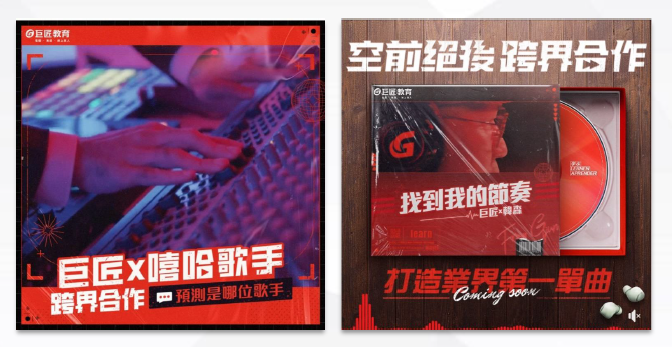 用的嘻哈节奏，打进年轻人的心视频：https://www.bilibili.com/video/BV1Ug411Y718/?spm_id_from=333.337.search-card.all.click&vd_source=93b100a214212e45ffef4498bf1094fc以「学习，就该有自己的节奏」为核心价值，与嘻哈歌手韩森创作出最能唱出年轻族群心声的饶舌歌曲，歌词将「躺平世代」无奈心声真实地道出：「现在流行躺平一起平躺，你不要想赢就不会被影响」「反正大家都一样、假装不一样，实际上根本没希望早已放弃抵抗」「每天上班下班加班早就满老练，学贷房贷倦怠又泡泡面」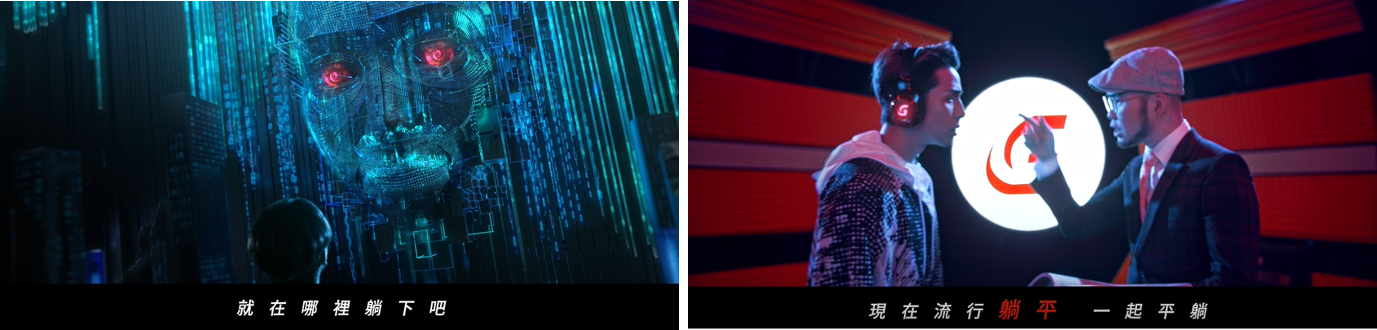 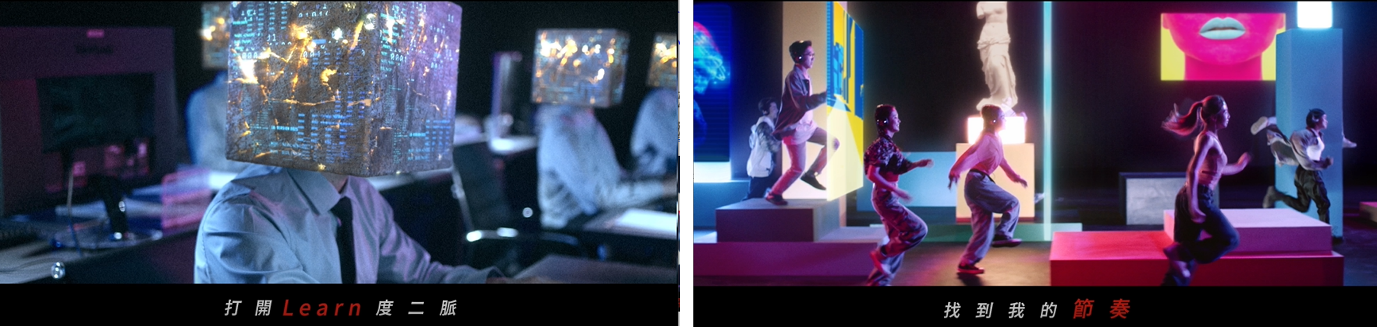 搭配极具视觉张力的画面，呈现年轻TA内心对于未来的彷徨与挣扎，副歌再以洗脑的旋律让品牌核心讯息「学习就该有自己的节奏」，激励TA找到适合自己的方式学习，就算躺着也能学，成功让TA对巨匠产生认同，扭转了老化的品牌形象。透过网红发挥展演各自独特的学习的节奏与网红合作也透过改编二创歌曲，谈论自身学习的心路历程与有趣经历，也引发粉丝热烈回响! 甚至在抖音上也有网友运用品牌歌曲编舞二创分享。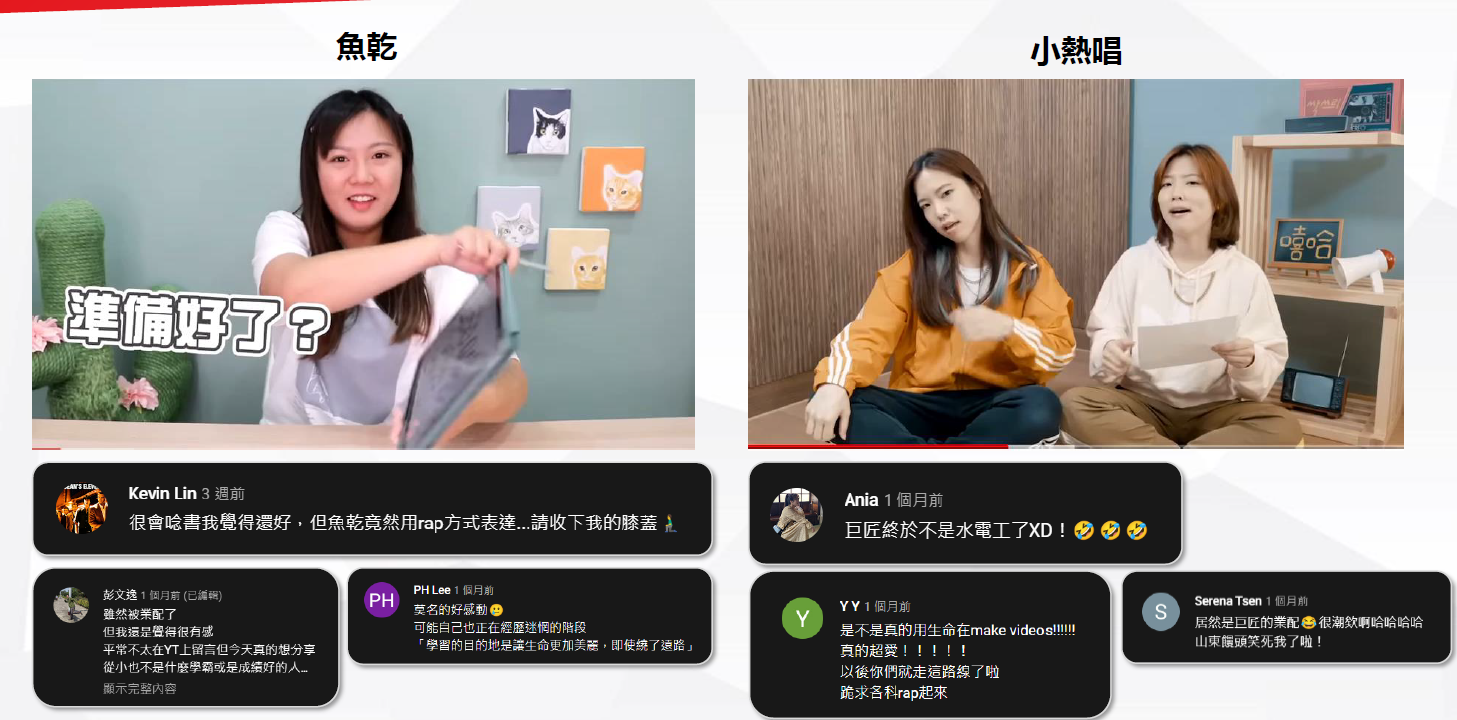 营销效果与市场反馈创近年品牌声量新高! 成功扭转巨匠的既定印1. 总曝光数近5200万次2. 影片观看突破1670万次，KPI达标率突破130%3. 创造近90万次的社群互动数，打破品牌粉专之纪录4. 获超过10家媒体自主刊登报导5. 百则年轻网友一致好评，「MV用嘻哈的方式把巨匠年轻化」「巨匠这MV好新颖」「巨匠终于不再是水电工」「这次的影片好颠覆巨匠过去的形象」，成功扭转巨匠老化形象，让TA感受巨匠变年轻了！